                                                                  Week 11 + 15	                           Oefenblaadje: 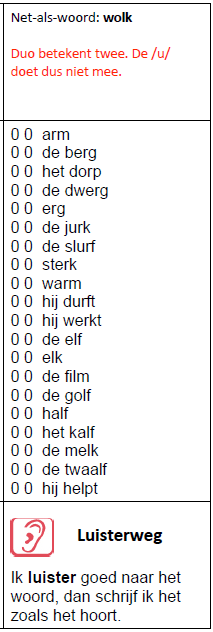 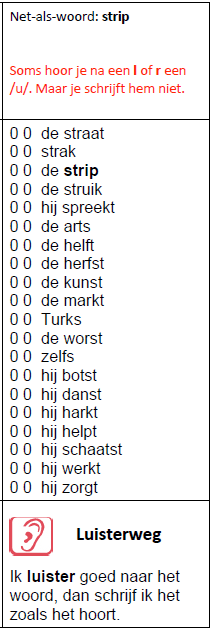 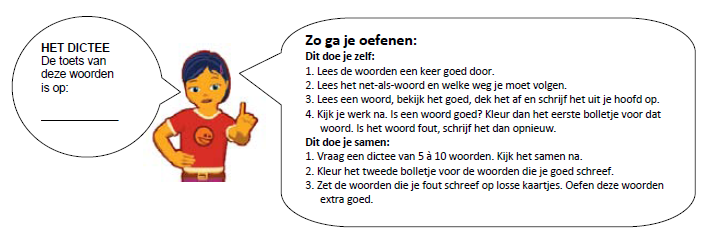 